Controlled delivery of bile acids to the colonChristoph Steiger, Nhi V. Phan, Haoying Sun, Hen-Wei Huang, Kaitlyn Hess, Aaron Lopes, Joshua Korzenik, Robert Langer, Giovanni Traverso Supplementary MaterialsSupplementary Table 1: Parameters used for pharmacokinetic simulation – see Supplementary Figure 2 for model.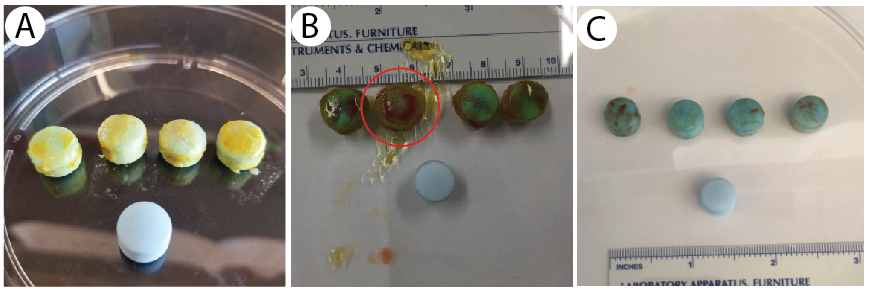 Supplementary Figure 1: Bilayered delivery systems retrieved from the small intestine of a terminal pig model. One (red circle) out of twelve delivery systems disintegrated after 4 hours. 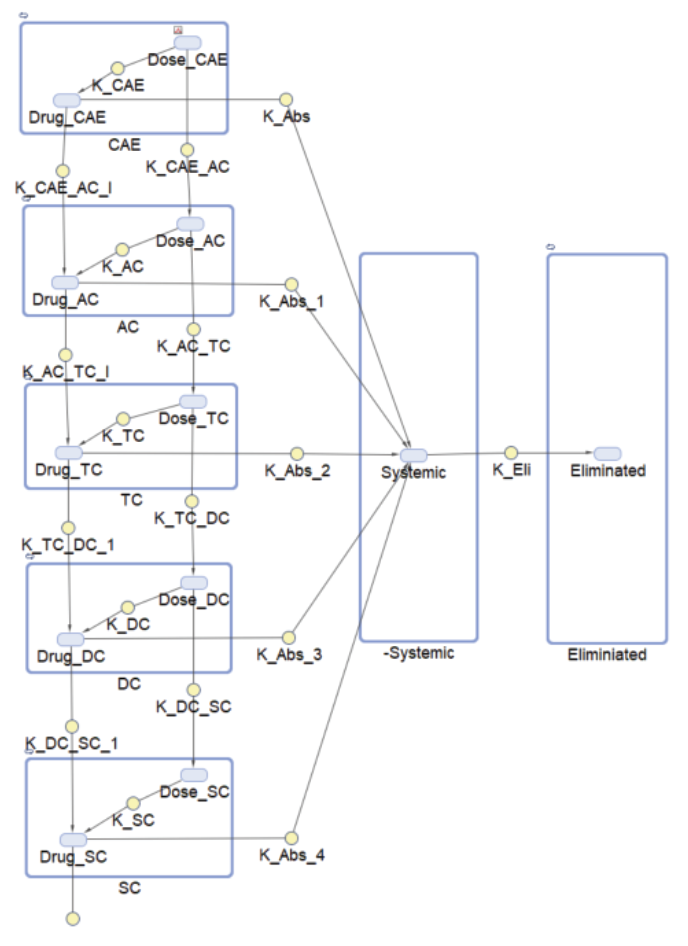 Supplementary Figure 2: Five compartment pharmacokinetic model 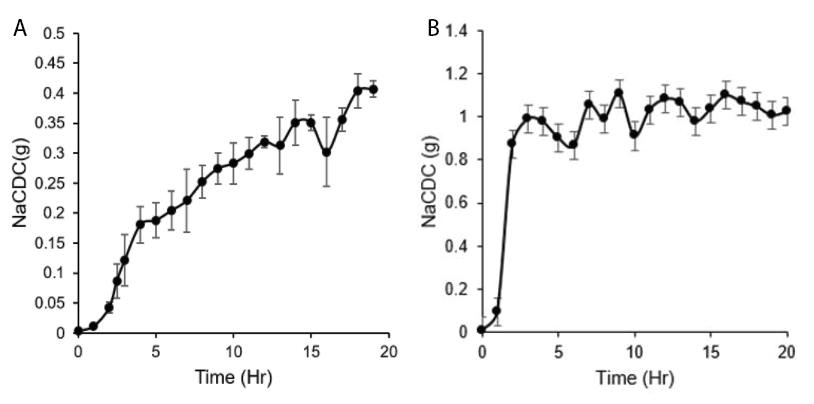 Supplementary Figure 3: In vitro release pattern of A) the bilayer delivery system and B) the capsule formulation. Release was assessed in Simulated Intestinal Fluid (0.2M, SIF, pH 6.8) for one hour before the pH was adjusted to pH 7.4 (0.2M NaOH, 100 rpm).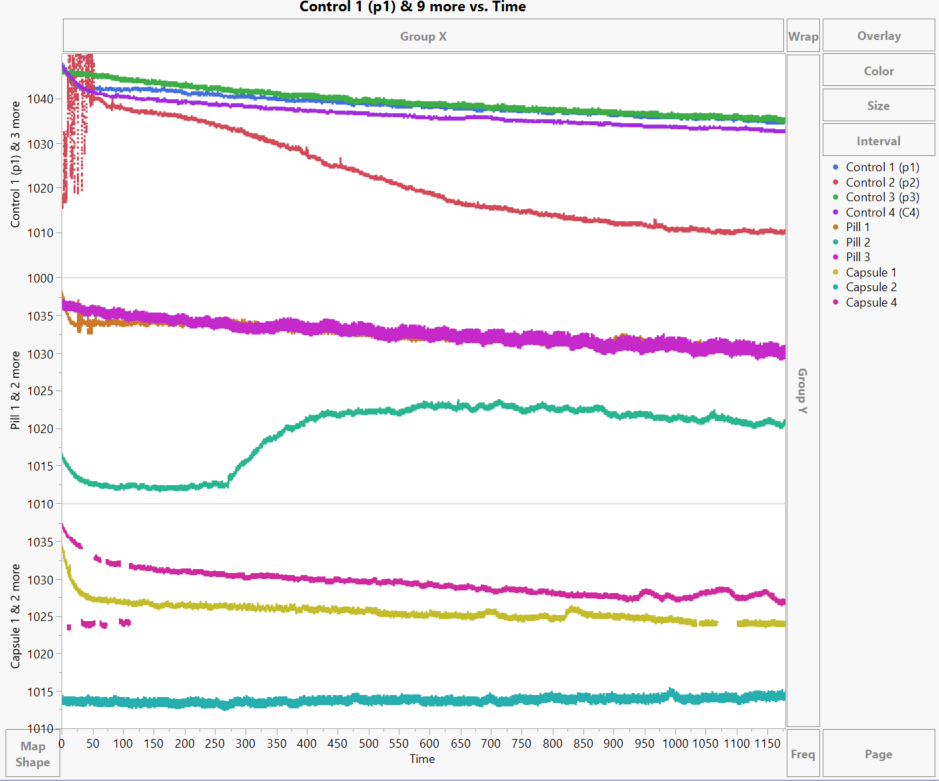 Supplementary Figure 4: Primary data of rectal manometry patterns following rectal placement of uncoated release systems. Control 2 was excluded as pressure significantly dropped presumably due to a leakage. Pressure reading are depicted in mbar / time is depicted in seconds.  1.	Pritchard, S.E. et al. Fasting and postprandial volumes of the undisturbed colon: normal values and changes in diarrhea-predominant irritable bowel syndrome measured using serial MRI. Neurogastroenterol Motil 26, 124-130 (2014).2.	Schiller, C. et al. Intestinal fluid volumes and transit of dosage forms as assessed by magnetic resonance imaging. Alimentary Pharmacology & Therapeutics 22, 971-979 (2005).3.	Tomita, R. et al. Study of segmental colonic transit time in healthy men. Hepatogastroenterology 58, 1519-1522 (2011).4.	Rao, A.S. et al. Chenodeoxycholate in females with irritable bowel syndrome-constipation: a pharmacodynamic and pharmacogenetic analysis. Gastroenterology 139, 1549-1558.e1541 (2010).5.	Mekhjian, H.S., Phillips, S.F. & Hofmann, A.F. Colonic absorption of unconjugated bile acids: perfusion studies in man. Dig Dis Sci 24, 545-550 (1979).6.	Crosignani, A. et al. Clinical pharmacokinetics of therapeutic bile acids. Clinical pharmacokinetics 30, 333-358 (1996).Colon volume and kineticsColon volume and kineticsColon volume and kineticsColon volume and kineticsColon volume and kineticsPartVolume [mL]Half transit time [hour]Rate [hour-1](=K)ReferenceCaecum (CAE)5010.6931 2, 3 4Ascending colon (AC)2032.50.2771 2, 3 4Transverse colon (TC)1982.90.2391 2, 3 4Descending colon (DC)1605.50.1261 2, 3 4Sigmoid (SC)25012.10.0571 2, 3 4Absorption of CDCAbsorption of CDCAbsorption of CDCAbsorption of CDCAbsorption of CDCAssuming first order kinetics and an average bile acid concentration of 2 mM: Kabs(0-5) = 0.323 h-1Assuming first order kinetics and an average bile acid concentration of 2 mM: Kabs(0-5) = 0.323 h-1Assuming first order kinetics and an average bile acid concentration of 2 mM: Kabs(0-5) = 0.323 h-1Assuming first order kinetics and an average bile acid concentration of 2 mM: Kabs(0-5) = 0.323 h-15Distribution of CDCDistribution of CDCDistribution of CDCDistribution of CDCDistribution of CDCVd = 25.81 L / Kg (1600 L / 62 Kg) Estimated pig weight: 40 KgVd = 25.81 L / Kg (1600 L / 62 Kg) Estimated pig weight: 40 KgVd = 25.81 L / Kg (1600 L / 62 Kg) Estimated pig weight: 40 KgVd = 25.81 L / Kg (1600 L / 62 Kg) Estimated pig weight: 40 Kg6Elimination of CDCElimination of CDCElimination of CDCElimination of CDCElimination of CDCCl = 25 L / h  keli = 0.024218939 h-1Cl = 25 L / h  keli = 0.024218939 h-1Cl = 25 L / h  keli = 0.024218939 h-1Cl = 25 L / h  keli = 0.024218939 h-16Release kineticsRelease kineticsRelease kineticsRelease kineticsRelease kineticsAssuming first order kineticsCapsule: t1/2 = 0.5 h (k(CAE, AC, TC, DC, SC) = 1.386 h-1); Bilayer pill: t1/2 = 2.5 hours (k(CAE, AC, TC, DC, SC = 0.277 h-1); Single layer pill: t1/2 = 6 hours (k(CAE, AC, TC, DC, SC) = 0.115 h-1)Assuming first order kineticsCapsule: t1/2 = 0.5 h (k(CAE, AC, TC, DC, SC) = 1.386 h-1); Bilayer pill: t1/2 = 2.5 hours (k(CAE, AC, TC, DC, SC = 0.277 h-1); Single layer pill: t1/2 = 6 hours (k(CAE, AC, TC, DC, SC) = 0.115 h-1)Assuming first order kineticsCapsule: t1/2 = 0.5 h (k(CAE, AC, TC, DC, SC) = 1.386 h-1); Bilayer pill: t1/2 = 2.5 hours (k(CAE, AC, TC, DC, SC = 0.277 h-1); Single layer pill: t1/2 = 6 hours (k(CAE, AC, TC, DC, SC) = 0.115 h-1)Assuming first order kineticsCapsule: t1/2 = 0.5 h (k(CAE, AC, TC, DC, SC) = 1.386 h-1); Bilayer pill: t1/2 = 2.5 hours (k(CAE, AC, TC, DC, SC = 0.277 h-1); Single layer pill: t1/2 = 6 hours (k(CAE, AC, TC, DC, SC) = 0.115 h-1)Assuming first order kineticsCapsule: t1/2 = 0.5 h (k(CAE, AC, TC, DC, SC) = 1.386 h-1); Bilayer pill: t1/2 = 2.5 hours (k(CAE, AC, TC, DC, SC = 0.277 h-1); Single layer pill: t1/2 = 6 hours (k(CAE, AC, TC, DC, SC) = 0.115 h-1)